Suppl 5. Subgroup analysis based on immune-checkpoint inhibitor type.(A) Anemia (Grade I–V)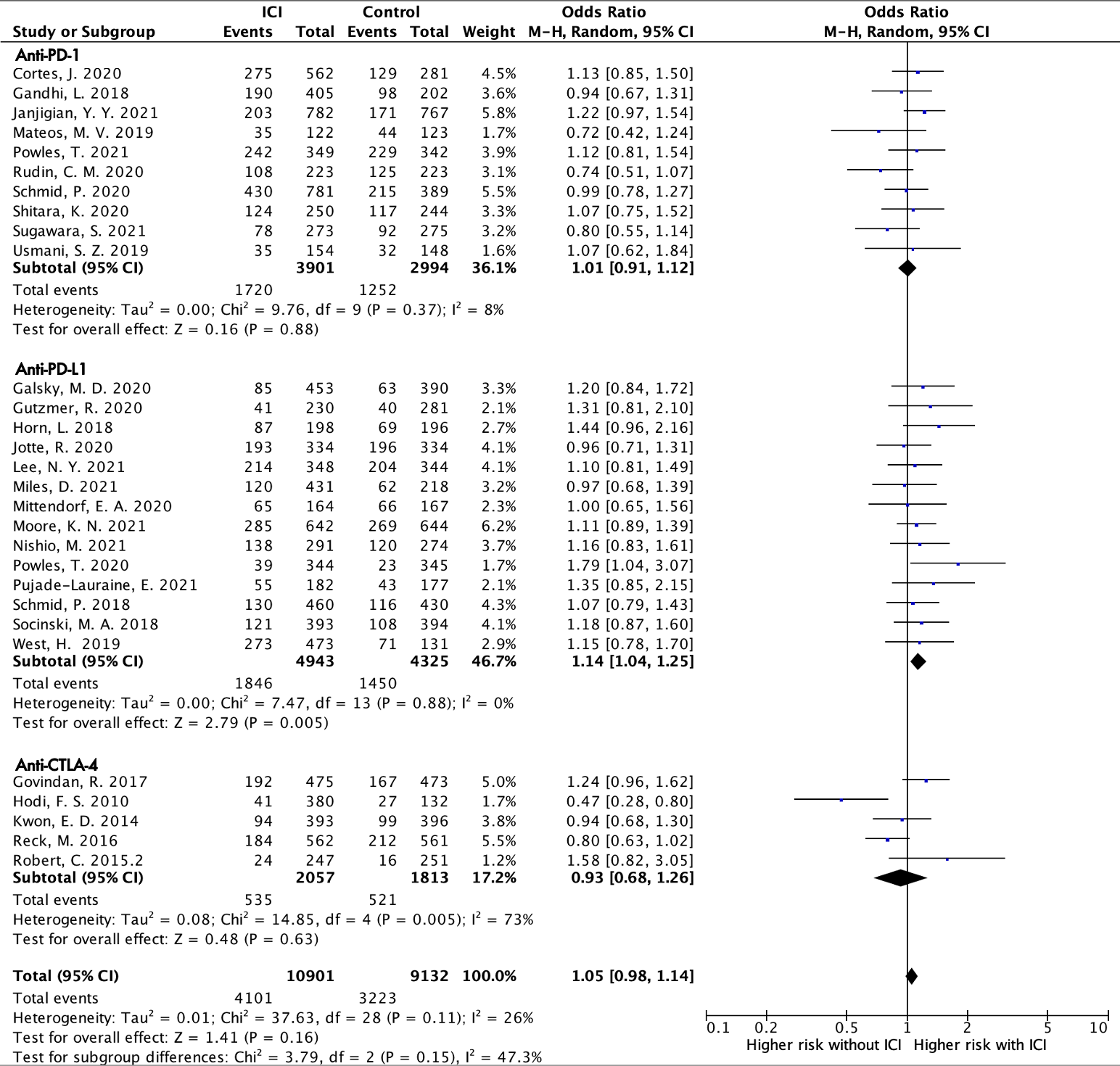 (B) Neutropenia (Grade I–V)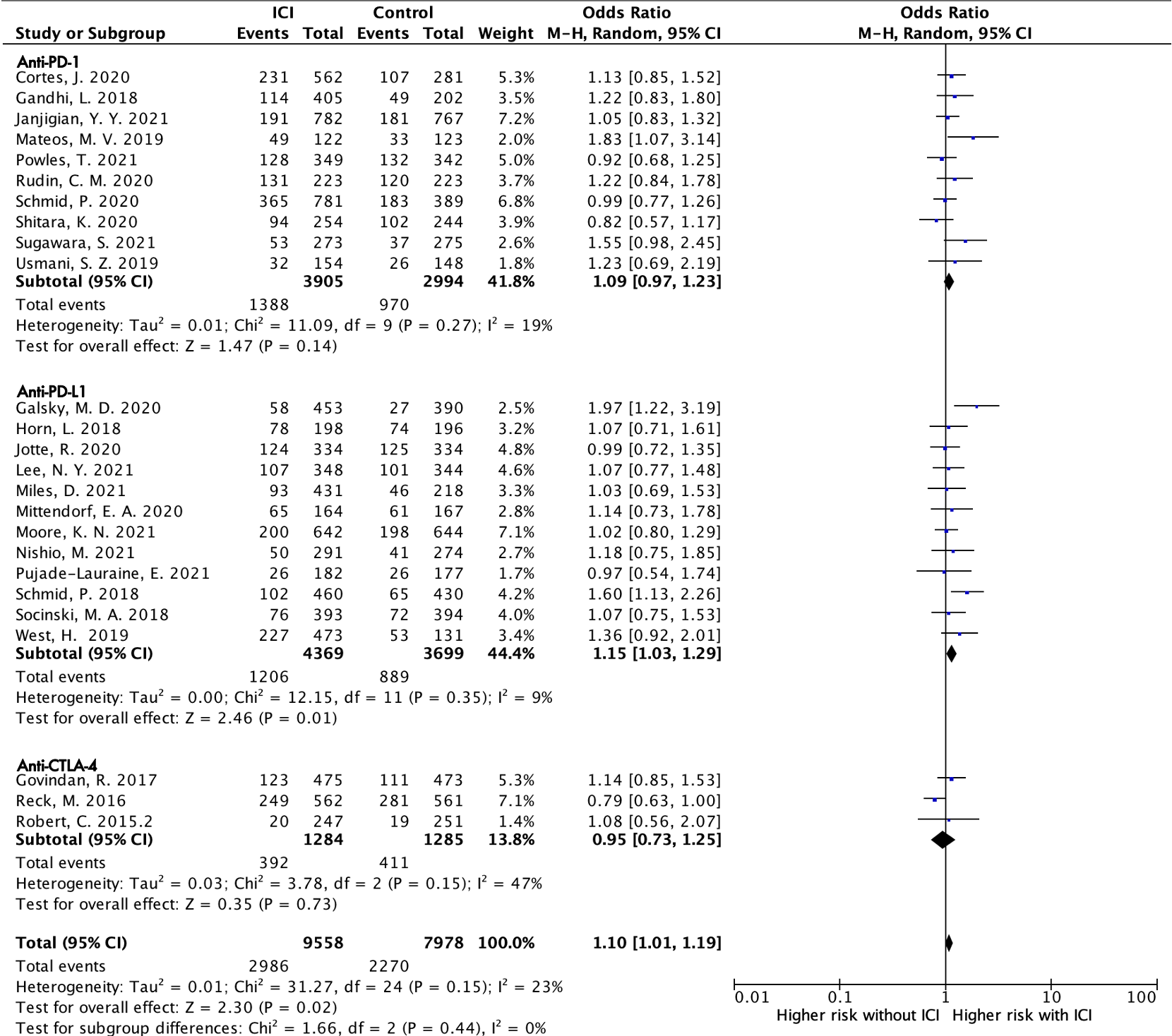 (C) Thrombocytopenia (Grade I–V)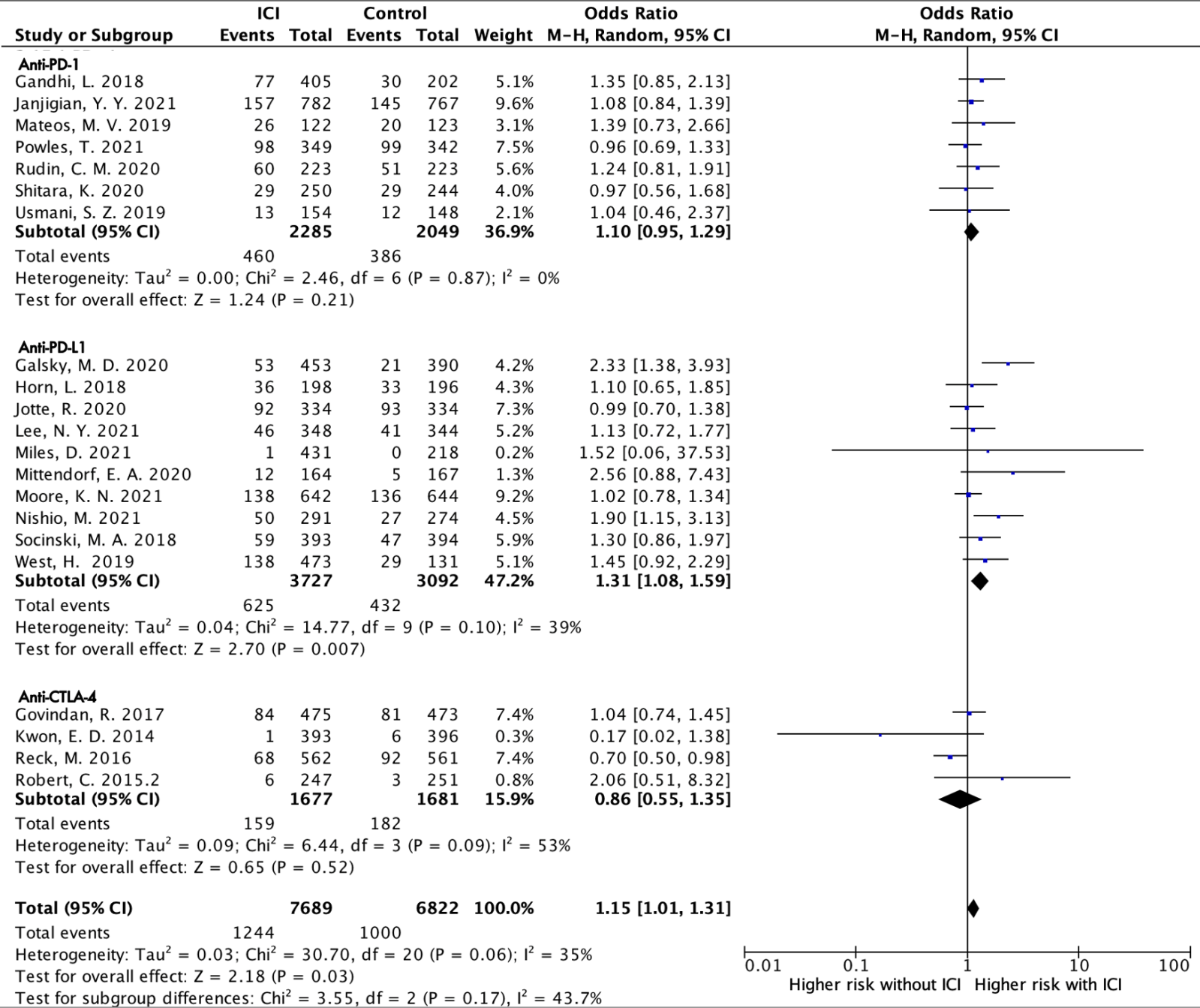 